Publicado en Girona el 20/09/2016 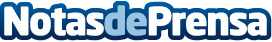 Additio celebra la vuelta al cole con más de medio millón de descargasEl cuaderno de notas digital líder en España despliega el plan para centros escolares. Antes del inicio de curso, el crecimiento de la app ya es del 150% en comparación al curso anteriorDatos de contacto:Jordi CorominasTeléfono fijo de contacto: 972 39 32 40+34 636 47 60 51Nota de prensa publicada en: https://www.notasdeprensa.es/additio-celebra-la-vuelta-al-cole-con-mas-de Categorias: Educación Sociedad Emprendedores E-Commerce Ocio para niños Dispositivos móviles Cursos http://www.notasdeprensa.es